Приложение 2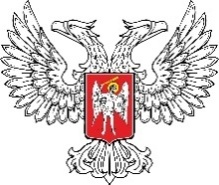 к Порядку осуществления государственного контроля в сфере автомобильного транспорта (п. 31)МИНИСТЕРСТВО ТРАНСПОРТАДОНЕЦКОЙ  НАРОДНОЙ  РЕСПУБЛИКИ(МИНТРАНС ДНР)АКТ
 проверки соблюдения субъектом хозяйствования требований законодательства в сфере автомобильного транспорта«___» ____________ 20__ г.__________________________________________________________________________________
                                         (фамилии, инициалы и должности лиц, проводящих проверку)
__________________________________________________________________________________
__________________________________________________________________________________
__________________________________________________________________________________
согласно направления на проведение проверки от  «____» _____________ 20__ г. № __________
провели проверку (плановую/внеплановую) соблюдения субъектом хозяйствования                                             (нужное подчеркнуть)______________________________________________________________________________________ 
__________________________________________________________________________________
                                                 (наименование субъекта хозяйствования)
 требований _______________________________________________________________________
                                                  (наименование нормативных правовых актов)
__________________________________________________________________________________
__________________________________________________________________________________
__________________________________________________________________________________Проверка проводилась с «___» ____________ 20__ г. по «___» ____________ 20__ г.  в присутствии субъекта хозяйствования (уполномоченного лица субъекта хозяйствования)__________________________________________________________________________________
                                                               (фамилия, инициалы и должность)
__________________________________________________________________________________
__________________________________________________________________________________Сведения о субъекте хозяйствования:Местонахождение ______________________________________________________________________Вид хозяйственной деятельности и место ее осуществления ______________________________________________________________________________________
______________________________________________________________________________________
______________________________________________________________________________________Свидетельство о государственной регистрации ______________________________________
                                                                                                       (номер, кем и когда выдано)
__________________________________________________________________________________Идентификационный код (номер) ______________________________Лицензия __________________________________________________________________________
                                                                 (серия, номер, кем и когда выдана)
Банковские реквизиты _______________________________________________________________________________________В ходе проверки выявлены нарушения: ______________________________________________________________________________________________________________________________________________________________________________________________________________________________
__________________________________________________________________________
__________________________________________________________________________,
в том числе нарушения, ответственность за которые предусмотрена Законом Донецкой Народной Республики «Об автомобильном транспорте»:_______________________________________________ _____________________________________________________________________________________________________________________________________________________________________________________________________________________________________________________________________
_____________________________________________________________________________________________________________________________________________________________________________________________________________________________________________________________________Объяснение субъекта хозяйствования (уполномоченного лица субъекта хозяйствования): _______________________________________________________________________________________
_______________________________________________________________________________________
_______________________________________________________________________________________
_______________________________________________________________________________________
______________________________________________________________________________________________________________________________________________________________________________Субъекту хозяйствования (уполномоченному лицу субъекта хозяйствования)________________________________________________________________________                                                     (наименование или фамилия, имя, отчество)
разъяснен порядок рассмотрения акта и сообщено о месте и времени ее рассмотрения.Акт составлен в двух экземплярах.  Должностные лица,
 которые провели проверку: ______________________________
 ___________________________________
________________________ ____________________________ ________________________ ____________________________ ________________________ ____________________________ (подпись) (инициалы и фамилия) Субъект хозяйствования(уполномоченное лицо субъекта хозяйствования) ___________________________
              (подпись) _______________________________
 (инициалы и фамилия) 